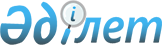 О внесении изменений в решение акима Костанайского района от 12 марта 2014 года № 1 "Об образовании избирательных участков в Костанайском районе"
					
			Утративший силу
			
			
		
					Решение акима Костанайского района Костанайской области от 28 июня 2018 года № 4. Зарегистрировано Департаментом юстиции Костанайской области 12 июля 2018 года № 7950. Утратило силу решением акима Костанайского района Костанайской области от 13 марта 2020 года № 1
      Сноска. Утратило силу решением акима Костанайского района Костанайской области от 13.03.2020 № 1 (вводится в действие по истечении десяти календарных дней после дня его первого официального опубликования).
      В соответствии со статьей 23 Закона Республики Казахстан от 28 сентября 1995 года "О выборах в Республике Казахстан" аким Костанайского района РЕШИЛ:
      1. Внести в решение акима Костанайского района от 12 марта 2014 года № 1 "Об образовании избирательных участков в Костанайском районе" (зарегистрировано в Реестре государственной регистрации нормативных правовых актов за № 4525, опубликовано 28 марта 2014 года в газете "Арна") следующие изменения:
      в приложении к указанному решению избирательные участки № 526, 533, 542 изложить в новой редакции:
      "Избирательный участок № 526
      В границах: села имени И.Ф. Павлова.";
      "Избирательный участок № 533
      В границах: села Қостомар.";
      "Избирательный участок № 542
      В границах: села Еңбек.".
      2. Государственному учреждению "Аппарат акима Костанайского района" в установленном законодательством Республики Казахстан порядке обеспечить:
      1) государственную регистрацию настоящего решения в территориальном органе юстиции;
      2) в течение десяти календарных дней со дня государственной регистрации настоящего решения акима направление его копии в бумажном и электронном виде на казахском и русском языках в Республиканское государственное предприятие на праве хозяйственного ведения "Республиканский центр правовой информации" для официального опубликования и включения в Эталонный контрольный банк нормативных правовых актов Республики Казахстан;
      3) размещение настоящего решения на интернет-ресурсе акимата Костанайского района после его официального опубликования.
      3. Контроль за исполнением настоящего решения возложить на руководителя государственного учреждения "Аппарат акима Костанайского района".
      4. Настоящее решение вводится в действие по истечении десяти календарных дней после дня первого официального опубликования.
      "СОГЛАСОВАНО"
      Председатель Костанайской
      районной избирательной комиссии
      __________ Л. Сапожникова
      "28" июня 2018 года
					© 2012. РГП на ПХВ «Институт законодательства и правовой информации Республики Казахстан» Министерства юстиции Республики Казахстан
				
      Аким Костанайского района

К. Ахметов
